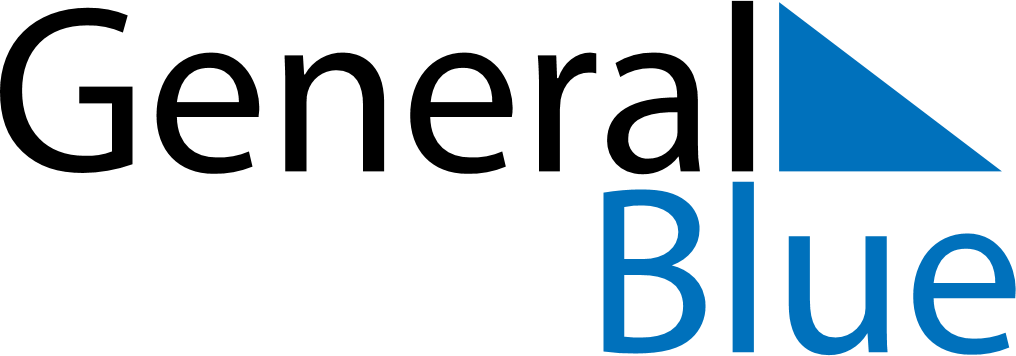 June 2024June 2024June 2024June 2024Cabo VerdeCabo VerdeCabo VerdeMondayTuesdayWednesdayThursdayFridaySaturdaySaturdaySunday112Children’s DayChildren’s Day34567889101112131415151617181920212222232425262728292930